Manuscript submission templateFIRST Author1, SECOND Author2, THIRD Author3*1 Affiliation2 Affiliation3 Affiliation* means the corresponding authorABSTRACTUse the word “ABSTRACT” as the title, boldface type, centered relative to the column, fully capitalized. It should briefly state the purpose, method and results of the paper. All manuscripts must be in English.Keywords: Please use about 3 to 8 keywords; capitalize the first letter; separated by a semi-colon 1. IntroductionPlease follow the steps outlined below when submitting your final draft to the EnPress Publisher. These guidelines include complete descriptions of the fonts, spacing, and related information for producing your manuscript. 2. Section heading2.1 Sub-heading2.1.1 Sub-subheadingCapitalize only the first word in section headings, sub-headings, and sub-subheadings.3. TablesPlace tables as close as possible to the text they refer to and align the center. A table is labeled Table and given a number (e.g., Table 1. Sample datasheet). Tables should be numbered consecutively, and the caption shall be displayed above the table, aligned center, with no additional blank line.In cases where the caption needs to be extended over to the second line, it should be aligned left.In cases where the tables need to be extended over to the second page, the continuation of the table should be preceded by a caption, e.g., “Table 1. (Continued)”. Footnotes in tables should be placed below the table.Table 1. Table label4. FiguresPlace figures as close as possible to the text they refer to and align the center. Photos, graphs, charts or diagrams should be labeled Figure (do not abbreviate) and assigned a number consecutively (Figure 1). The caption should appear underneath the figure, aligned center, with no additional blank line.In cases where the caption needs to be extended over to the second line, it should be aligned left.For example: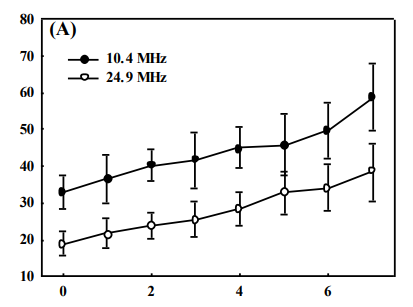 Figure 1. Figure label.5. EquationsIncluding symbols and equations in the text; the variable name and style must be consistent with those in the equations. Equations should be aligned center and numbered at the right margin of the next line; equation number is enclosed with open and close parenthesis (). For example:(1)AcknowledgmentsThe acknowledgments section is not required, and it may appear just before the Conflict if possible. It is the section where the authors may credit others for their guidance or help in writing the manuscript. Funding sources or sponsorship information may be included here if possible.Conflict of interestDeclaration of conflict of interest. If no conflict of interest, please state that: The authors declare that they have no conflict of interest.This is the AppendixSupplementary materials that are excluded in the main body of the paper may be included in the appendices. These include derivations of equations and details of algorithms. Appendices should be used only when advanced technical details are essential to the paper. This part should be placed at the end of the whole paper, after References.ReferencesList and number all bibliographical references that have an important contribution to the paper, (if possible, limit to 30, which only necessary citations are recommended). When referenced in the text, enclose the citation number in square brackets, for example [1]. (See examples below)1. Journal articleFormat as follows: numerical order, point, name (family name, abbreviation of the first name; use et al. if more than three authors), point, the title of the cited article, point, journal title, year of publication, semi-colon, volume number, issue number with brackets, colon, initial and last page number. For example:Tom C, John EF, Matt GH, et al. Study on persistent organic pollutants in Southern Town. Journal of Smart Construction 2013; 1(2): 5–8.2. Article in a language other than EnglishFor example：Massone L, Borghi S, Pestarino A. Localisations palmairespurpuriques de la dermatite herpetiforme (French) [Purpuric palmarsites of dermatitis herpetiformis]. Annales de Dermatologie et de Vénéréologie 1987; 114(12): 1545–1547.Koplatadze AM, Bondarev IuA. Lechenie ostrykh anal'nykhtreshchin (Russian) [Treatment of acute renal fissures]. Vestn Khir 1990; 144(1): 110–112.3. BookFormat as follows: numerical order, point, the author’s name, point, book title, point, edition (if not the first edition), city of publication, colon, publisher, semi-colon, year of publication, point, p. initial and last page numbers.For example:Carr I, Kidner R. Statutes and conventions on international trade law. 4th ed. London: Cavendish; 2009. p. 11–14.Rojko JL, Hardy WD Jr. Feline leukemia virus and other retroviruses. 3rd ed. In: Sherding RG (editors). The cat: Diseases and clinical management. New York: Churchill Livingstone; 1989. p. 229–332.4. PatentBlanco EE, Meade JC, Richards WD (inventors). Ophthalmic V(assignee). Surgical Stapling system. US patent. 4,969,591. 1990 Nov 13.5. Conference publicationVivian VL (editor). Child abuse and neglect: A medical community response. 1st AMA National Conference on Child Abuse and Neglect; 1984 Mar 30–31; Chicago. Chicago: American Medical Association; 1985. p. 256.Sasaki Y, Nomura Y (editors). Symposium on Nasal Polyp; 1984 Oct 5–6; Tokyo. Stockholm: Almqvist & Wiksell; 1986. p. 48.ABCDE123456789